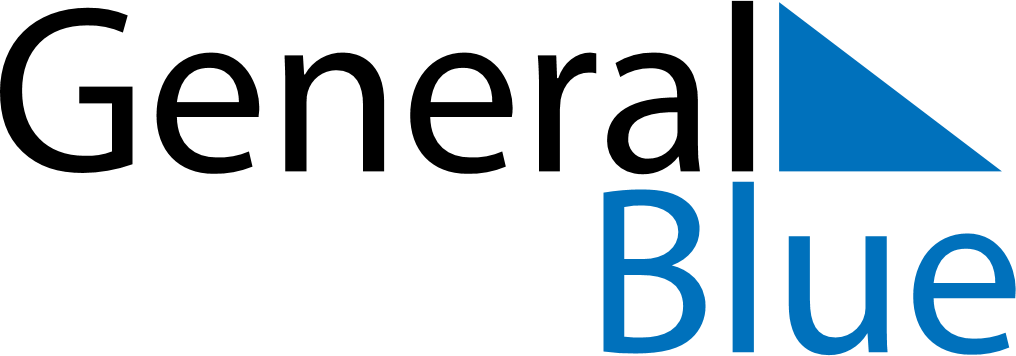 September 1810September 1810September 1810September 1810September 1810SundayMondayTuesdayWednesdayThursdayFridaySaturday123456789101112131415161718192021222324252627282930